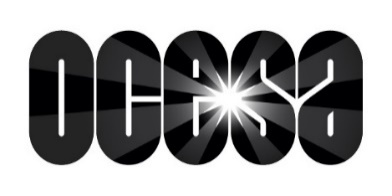 Morat ofrecerá otro conciertoen el Auditorio NacionalLa cita será el 23 de junio*Preventa Citibanamex: 15 y 16 de abril*Venta público en general: 17 de abril *Promoción Citibanamex: 3 meses sin interesesMorat abre una nueva fecha en el Coloso de Reforma programada para el domingo 23 de junio, además de la que ofrecerá un día antes. La preventa para la nueva fecha se realizará el 15 y 16 de abril y un día más tarde estarán disponibles para el público en general. La gira de Morat pasará por Estados Unidos, con 15 fechas confirmadas que contemplan los estados de California, Arizona, Texas, Illinois, Virginia, Nueva York, Georgia y Florida. La agrupación ha tenido gran popularidad tanto en América Latina como en Europa. Su talento ha conquistado escenarios de Costa Rica, Chile, Madrid, Barcelona, entre otros. Como estreno del lanzamiento de su nueva entrega, Morat mostró Yo no merezco volver como la canción más triste que han escrito, un tema que trata de hacer aún más intenso el castigo del desamor. El video del sencillo rebasó los 30 millones de reproducciones; y se ha colocado como una de las canciones preferidas del público mexicano. El conjunto cuenta con más de un millón de suscriptores en YouTube; y en Spotify, suman más de seis millones de oyentes mensuales y más de un millón de suscriptores. Su camino por la música los ha llevado a ganar diferentes premios; entre ellos, el reconocimiento a Mejor banda revelación que otorga los 40 Principales y la Cadena Dial; una nominación a los Premio GRAMMY como Mejor Nuevo Artista y, recientemente, fueron nombrados en dos categorías en los Premios MTV Miami. Con un gran éxito en nuestro país, Morat anuncia una segunda fecha en el Coloso de Reforma para cautivar a todos sus fans. El Auditorio Nacional los estará recibirá el próximo domingo 23 de junio y sábado 22 de junio. Los boletos para esta nueva fecha estarán en preventa Citibanamex el 15 y 16 de abril; y un día después podrás adquirirlos en las taquillas del inmueble y en sistema Ticketmaster.Para más información visita las siguientes páginas:www.ocesa.com.mxwww.facebook.com/ocesamxtwitter.com/ocesa_pop